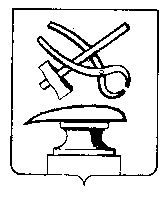 Управление культуры города Кузнецка_______________________________________________________________ПРИКАЗ от  08.04.2019 								        №  20 – ОД О внесении изменений в приказ управления культуры от 27.12.2018 № 109 – ОД «Об организации проведения управлением культуры города Кузнецка в 2019 году внутреннего финансового аудита» 	В связи с кадровыми изменениямиПРИКАЗЫВАЮ:	1. Внести в приказ управления культуры города Кузнецка от 27.12.2018 № 109 – ОД «Об организации проведения управлением культуры города Кузнецка в 2019 году внутреннего финансового аудита»  (далее – приказ) следующие  изменения:	1.1. пункт 2 приказа изложить в новой редакции:«2. Для проведения внутреннего финансового аудита создать комиссию в составе:	1.2.  в Плане внутреннего финансового аудита по управлению культуры города Кузнецка на 2019 год в графе 6 «Лицо, ответственное за проведение» слова «ведущий бухгалтер МКУ «УИЦК» Е.А.Дементьева» заменить словами «бухгалтер МКУ «УИЦК» О.В.Маркелова».Начальник управления                                                                    И.А. ЧасовскаяС приказом ознакомлены:_______________ Маркелова О.В. «___»____________2019_______________ Сидоркина Н.С. «___»____________ 2019Часовская И.А. – начальник управления культуры города Кузнецка,    председатель комиссии             Члены комиссии:             Члены комиссии:Растегаева И.Р.– главный специалист управления культуры города КузнецкаСидоркина Н.С.– ведущий бухгалтер муниципального казенного учреждения «Учетно-информационный центр культуры» (по согласованию)Саблина И.В.– заместитель директора по бухгалтерской работе муниципального казенного учреждения «Учетно-информационный центр культуры» (по согласованию)